Hyvä vastaanottaja, Innolink Research tekee selvitystä Pohjois-Kymenlaaksossa Kymijoen vesistössä olevasta Kimolan kanavasta, johon on suunnitteilla sulku ja sitä kautta uusi vesiliikenneyhteys Kouvolaan Konniveden ja Pyhäjärven välille Kymijoen yläjuoksulla.Vaikuta ja kerro meille, millaisia veneilypalveluita ja infrastruktuuria veneilijä tarvitsee.Osallistu tutkimukseen Internetissä osoitteessa: https://innolinkresearch.typeform.com/to/NvAMla. Voit vastata myös ohessa olevan QR- koodin kauttaVastaathan kyselyyn ennen 21.8.2016. Vastaamiseen menee aikaa n. 10 minuuttia. Antamanne tiedot ovat luottamuksellisia ja vastauksia ei käsitellä yksittäin.Vastaajien kesken arvotaan yksi 2 hengen majoitus hotelli Vaakunassa Kouvolassa ja 2 lippua itse valitsemaan kohteeseen (Tykkimäki, Verlan tehdasmuseo tai Arboretum Mustila).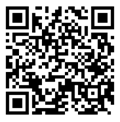 Kiitämme vastauksesta etukäteen, Kouvolan seudun kehittämisyhtiö Kouvola Innovation Oy